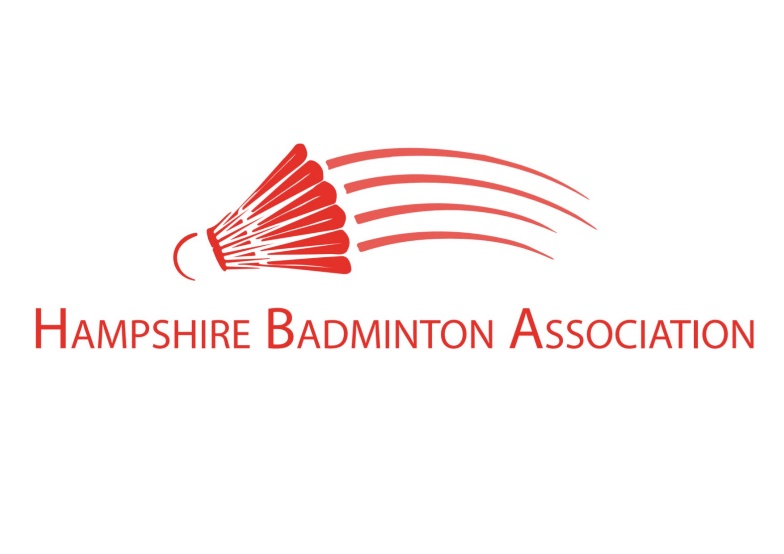 Hampshire Senior Badminton Championships 2021Friday 1st October - Sunday 3rd OctoberTOURNAMENT REGULATIONS1. All players entering the Hampshire Senior County Restricted, must be eligible and willing to represent Hampshire Badminton Association in County Teams if selected.															2. To be eligible, players must meet one of the following criteria: a) born in Hampshire, b) currently reside in Hampshire, c) are currently in full time education in Hampshire or d) the last county they represented was Hampshire.														3. Payments must be made either online (using the Westgate Badminton Centre account) or by card/cash at Westgate Badminton Centre. All entries and payments MUST be received by the closing date of 24/9/21.															4. Juniors (under 18) are eligible to enter the Senior Restricted Championships. However, please be aware that the results of this event carry NO grading or ranking points for the 2021/22 season.															5. The XD group matches will take place on the evening of Friday 1st October (7:30pm start) with MS & WS events being played on Saturday 2nd October (1:30pm onwards) and MD and WD on Sunday 3rd October (1:30pm onwards).														6. The first round in all events will be played in groups of 3 or 4, with group winners and runners-up progressing through to the k/o stage.															7. All matches will be played best of 3 games to 21 points with extended play to 30 if required.															8. A total prize purse of up to £600 will be distributed to winners (£50) & runners up (£25) in each event.														9.The tournament committee reserves the right to use their discretion in selection and seeding or alter or modify the programme in any way it sees fit if it is in the interest of the tournament. It also reserves the right to utilise the results of this event in order to assist in the selection making process for senior county teams for the 2021/22 season.															10. Whilst every effort will be made to ensure the event runs according to schedule, it may not be possible to ensure that players get their full quota of recovery time between matches. However, we aim to provide 30 mins between matches for singles events and 15 minutes between matches for doubles events.11. Yonex AS30s feathers will be used for the Championships.12. Withdrawals made BEFORE the entry deadline are guaranteed to receive a full refund. Withdrawals made after the entry deadline will be viewed on individual merit, with no refund (partial or full) guaranteed. 														